graduate COMMITTEE 
curriculum PROPOSAL FORM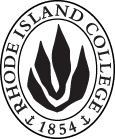 Cover page						B.  NEW OR REVISED COURSES:D. SignaturesChanges that directly impact more than one department/program MUST have the signatures of all relevant department chairs, program directors, and relevant dean (e.g. when creating/revising a program using courses from other departments/programs). Proposals that do not have appropriate approval signatures will not be considered. Type in name of person signing and their position/affiliation.Send electronic files of this proposal and accompanying catalog copy to graduatecommittee@ric.edu and a printed or electronic signature copy of this form to the current Chair of Graduate Committee. Check Graduate Committee website for due dates.D.1. Approvals:   required from programs/departments/deans who originate the proposal.  may include multiple departments, e.g., for joint/interdisciplinary proposals. D.2. Acknowledgements: REQUIRED from OTHER PROGRAMS/DEPARTMENTS IMPACTED BY THE PROPOSAL. SIGNATURE DOES NOT INDICATE APPROVAL, ONLY AWARENESS THAT THE PROPOSAL IS BEING SUBMITTED.  List all other programs and departments affected by this proposal.  Signatures from these departments are required in the signature section. CONCERNS SHOULD BE BROUGHT TO THE GRADUATE COMMITTEE MEETING FOR DISCUSSION. A.1. Course or programMLED 536: Seminar in Middle Level EducationMLED 536: Seminar in Middle Level EducationMLED 536: Seminar in Middle Level EducationMLED 536: Seminar in Middle Level EducationMLED 536: Seminar in Middle Level EducationReplacing A.2. Proposal typeNew CourseNew CourseNew CourseNew CourseNew CourseA.3. OriginatorBrittany AhnrudBrittany AhnrudHome departmentHome departmentEducational StudiesEducational StudiesA.4. Rationale/ContextThis is a capstone course in which students will demonstrate theoretical and pedagogical understandings of middle level education.The Essential Question include: How has an inquiry stance influenced my learning in the MLED improved my teaching practices? How has an inquiry stance helped me create successful learning opportunities for my students?This course will be offered in Summer I. This is a capstone course in which students will demonstrate theoretical and pedagogical understandings of middle level education.The Essential Question include: How has an inquiry stance influenced my learning in the MLED improved my teaching practices? How has an inquiry stance helped me create successful learning opportunities for my students?This course will be offered in Summer I. This is a capstone course in which students will demonstrate theoretical and pedagogical understandings of middle level education.The Essential Question include: How has an inquiry stance influenced my learning in the MLED improved my teaching practices? How has an inquiry stance helped me create successful learning opportunities for my students?This course will be offered in Summer I. This is a capstone course in which students will demonstrate theoretical and pedagogical understandings of middle level education.The Essential Question include: How has an inquiry stance influenced my learning in the MLED improved my teaching practices? How has an inquiry stance helped me create successful learning opportunities for my students?This course will be offered in Summer I. This is a capstone course in which students will demonstrate theoretical and pedagogical understandings of middle level education.The Essential Question include: How has an inquiry stance influenced my learning in the MLED improved my teaching practices? How has an inquiry stance helped me create successful learning opportunities for my students?This course will be offered in Summer I. This is a capstone course in which students will demonstrate theoretical and pedagogical understandings of middle level education.The Essential Question include: How has an inquiry stance influenced my learning in the MLED improved my teaching practices? How has an inquiry stance helped me create successful learning opportunities for my students?This course will be offered in Summer I. A.5. Student impactAddition of a summer requirement and 1 creditAddition of a summer requirement and 1 creditAddition of a summer requirement and 1 creditAddition of a summer requirement and 1 creditAddition of a summer requirement and 1 creditAddition of a summer requirement and 1 creditA.6. Impact on other programsNoneNoneNoneNoneNoneNoneA.7. Resource impactFaculty PT & FT: NoneNoneNoneNoneNoneA.7. Resource impactLibrary:NoneNoneNoneNoneNoneA.7. Resource impactTechnologyNoneNoneNoneNoneNoneA.7. Resource impactFacilities:NoneNoneNoneNoneNoneA.7. Resource impactPromotion/ Marketing needs Nothing beyond what we already do.Nothing beyond what we already do.Nothing beyond what we already do.Nothing beyond what we already do.Nothing beyond what we already do.A.8. Semester effectiveSpring 2020 (class will begin Summer 2021)A.9. Rationale if sooner than next fallA.9. Rationale if sooner than next fallOld (for revisions only – list only information that is being revised)NewB.1. Course prefix and number MLED 536B.2. Cross listing number if anyB.3. Course title Seminar in Middle Level EducationB.4. Course description In this capstone course, students demonstrate theoretical and pedagogical understandings of middle level education.B.5. Prerequisite(s)MLED 535 or consent of department chairB.6. OfferedFall  | Spring  | Summer  |Even years |  Odd years | AnnuallyAlternate Years  | As neededSummer B.7. Contact hours 1B.8. Credit hours1B.9. Justify differences if anyB.10. Grading system Letter grade  Letter grade  B.11. Instructional methodsFieldwork  | Internship  | Laboratory | Lecture  | Practicum  | Seminar  | Small group | Individual | Studio work |     % OnlineHybridB.12.CategoriesRequired for program   |Restricted elective for program  | Free elective  | Required for Certification Required for program  | Required for CertificationB.13. How will student performance be evaluated?Attendance  | Class participation |  Clinical work |  Exams  |  Fieldwork | Presentations  | Papers  | Class Work  | Interviews | Quizzes |Performance Protocols  | Projects | |  Reports of outside supervisor | Studio work | Projects | B.14. Redundancy with, existing coursesNoneB. 15. Other changes, if anyB.16. Course learning outcomes: List each outcome in a separate rowProfessional organization standard(s), if relevant How will the outcome be measured?Demonstrate program learnings about cultivating and sustaining  a more just and equitable world through critically reflective practices in the middle level settingFSEHD 1, 2, 3, 4, 6; RIPTS 1,2,3,4,5,6,7,8,9,10,11; AMLE 1, 2, 3, 4, 5Final projectB.17. Topical outline:  Do NOT insert a full syllabus, only the topical outlineCritical Reflection: How, as a middle level educator, can I cultivate and sustain a more just and equitable world through critically reflective practices? Teacher IdentityStudent IdentityMiddle Level Conceptual Understanding Middle Level HistoryMiddle Level PolicyMiddle Level PedagogyMiddle Level Literacies INSTRUCTIONS FOR PREPARING THE CATALOG COPY:  The proposal must include all relevant pages from the college catalog, and must show how the catalog will be revised.  (1) Go to the “Forms and Information” page on the Graduate Committee website. Scroll down until you see the Word files for the current catalog. (2) Download ALL catalog sections relevant for this proposal, including course descriptions and/or other affected programs.  (3) Place ALL relevant catalog copy into a single file.  Put page breaks between sections and delete any catalog pages not relevant for this proposal. (4) Using the track changes function, revise the catalog pages to demonstrate what the information should look like in next year’s catalog.  (5) Check the revised catalog pages against the proposal form, especially making sure that program totals are correct if adding/deleting course credits.  NamePosition/affiliationSignatureDateBrittany Ahnrud, M.EdProgram Director of MLEDLesley Bogad, Ph.D. Chair of Educational StudiesGerri August, Ph.D. Dean of FSEHDNamePosition/affiliationSignatureDate